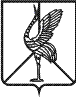                               Совет городского поселения «Шерловогорское»                                                  РЕШЕНИЕ              30 мая 2017 г.                                                                                          №  43                                                        поселок городского типа Шерловая Гора                         об исполнении бюджета городского поселения «Шерловогорское»                                                           за  2016 год              Руководствуясь ст.35, ст.38, ст.52 Федерального закона «Об общих принципах организации местного самоуправления в Российской Федерации № 131-ФЗ от 06.10.2003 г.; ст.44, ст.45 Устава городского поселения «Шерловогорское» от 09.09.2014 г. № 172; Положением «О бюджетном процессе в городском поселении «Шерловогорское» № 147  от 28.09.2010 г., Совет городского  поселения «Шерловогорское», решил:Утвердить отчет об исполнении бюджета городского поселения «Шерловогорское» за  2016 год по доходам  в сумме  39743,9  т.р., по расходам  в сумме 39349,5 т.р. с превышением  доходов над расходами   в сумме +394,4 т.р.(согласно приложению № 1, № 2, № 3, № 4).Настоящее решение вступает в силу  на следующий день после дня его официального опубликования (обнародования).Настоящее решение разместить на официальном сайте администрации городского поселения «Шерловогорское»  в информационно-телекоммуникационной сети «Интернет». Глава городского поселения«Шерловогорское»                                                                                       А.В.Панин                                                                                            Приложение № 1                                                                                                                                                                                                                к решению Совета городского                                                                                                      поселения « Шерловогорское»                                                                                                                                                                                        от 30.05.  2017г. № 43                                                                 	                  Исполнение доходной части бюджета городского                                                        поселения « Шерловогорское» за   2016 г.                                                                                                       Приложение № 2                                                                                                       к решению Совета                                                                                                       городского  поселения                                                                                                      «Шерловогорское»   №  43                                                                                                       от 30.05.  2017 г.                                           Информация об исполнении расходной части бюджета  за                                                       2016 год  по городскому поселению                                                                    «Шерловогорское»                                                               Коды бюджетной классификацииНаименование  групп, подгрупп статей,  подстатей, элементов, программ, (подпрограмм), кодов экономической классификации доходов.По плану на 2016г. Фактическисполнено за 2016 г.% исполнения18210000000000000000НАЛОГОВЫЕ и НЕНАЛОГОВЫЕ  ДОХОДЫ26415,926554,910018210100000000000000НАЛОГОВЫЕ ДОХОДЫ18096,016963,59318210102000010000110Налог на доходы физических лиц13647,012399,29118210600000000000000Налоги на  имущество1576,01397,28918210601000030000110Налог на имущество физических лиц600,0515,18618210606000030000110Земельный налог976,0882,19018210503000010000110Единый сельскохозяйственный налог         10,03,131 ДОХОДЫ ОТ УПЛАТЫ АКЦИЗОВ2863,03164,011010010302230010000110Доходы от уплаты акцизов на дизельное топливо     1007,01081,610710010302240010000110Доходы от уплаты акцизов на моторные масла для дизельных и карбюраторных двигателей17,016,59710010302250010000110Доходы от уплаты акцизов на автомобильный бензин2168,02226,010310010302260010000110Доходы от уплаты акцизов на прямогонный бензин-329,0-160,249НЕНАЛОГОВЫЕ ДОХОДЫ8319,99591,411590211105013100000120Арендная плата за земли, находящиеся в государственной собственности до разграничения государственной собственности на землю и поступления от продажи права на заключение договоров аренды указанных земельных участков.3350,03890,611680211105025100000120Доходы, получаемые в виде арендной платы, а также средства от продажи права на заключение договоров аренды за земли, находящиеся в собственности поселений (за исключением земельных участков183,0243,913380211109045100000120Прочие поступления от использованияимущества, находящегося в собственности поселений874,01207,113880211105035100000120Доходы от сдачи в аренду имущества, находящегося в оперативном управлении органов управления поселений и созданных ими учреждений (за исключением имущества муниципальных автономных учреждений)1699,0 1811,710780211402053100000410Доходы от реализации имущества, находящегося в собственности поселений(за исключением имущества муниципальных автономных учреждений, а так же имущества муниципальных унитарных предприятий в том числе казенных).500,0210,84290211406013100000430Доходы от продажи земельных участков, находящихся в государственной муниципальной собственности (за исключение земельных участков автономных учреждений)45,0550,0122280211705050100000180Прочие неналоговые доходы бюджетов поселений1668,91672,310000020000000000000000БЕЗВОЗМЕЗДНЫЕ ПОСТУПЛЕНИЯ13189,113189,0     100    80220201001100000151Дотации на выравнивание уровня бюджетной обеспеченности11365,011365,010080220201001100000151Дотации бюджетам поселений на выравнивание уровня бюджетной обеспеченности из районного фонда9500,09500,010080220201001100000151Дотации бюджетам поселений на выравнивание уровня бюджетной обеспеченности из краевого фонда1865,01865,010080220203015100000151Субвенция бюджетам поселений на осуществление полномочий по первичному воинскому учету791,2791,110080220203024100000151Субвенции бюджетам на выполнение передаваемых полномочий субъектов РФ2,92,910080220202009130000151Субсидии бюджетам бюджетной системы РФ на государственную поддержку малого и среднего предпринимательства,  включая крестьянские (фермерские хозяйства) с федерального бюджета902,5902,510080220202009130000151Субсидии бюджетам городских поселений на государственную поддержку малого и среднего предпринимательства ,  включая крестьянские (фермерские хозяйства) с краевого бюджета47,547,510080220202008100000151Субсидии бюджетам поселений на обеспечение жильем молодых семей с краевого бюджета---80220202051100000151Субсидии бюджетам поселений на обеспечение жильем молодых семей с федерального бюджета---80220705030130000180Прочие безвозмездные поступления в бюджеты поселений80,080,0100ВСЕГО ДОХОДОВ39605,039743,9100КодразделаНаименование разделов, подразделовНаименование разделов, подразделовНаименование целевой статьи и вида расходовУтвержд.план  на         2016 г.Испол-нено % исполнения12336780100Общегосударственные  вопросы18163,617938,3980103Функционирование законодательных представительных) органов государственной власти и местного самоуправленияРуководство и управление в сфере установленных функций Глава законодательной (представительной власти)Руководство и управление в сфере установленных функций Глава законодательной (представительной власти) 1183,11061,5890104Функционирование Правительства Российской Федерации, высших органов  исполнительной власти субъекта Российской Федерации, местных администрацийЦентральный аппаратЦентральный аппарат12124,712021,0990106Межбюджетные трансфертыИные межбюджетные трансфертыИные межбюджетные трансферты36,0 36,01000107Обеспечение и проведение выборов500,0500,01000113 Выполнение функций органами местного самоуправления Реализация государственных функций, связанных с общегосударственным управлением   Реализация государственных функций, связанных с общегосударственным управлением  4319,84319,81000203Субвенция на осуществление полномочий по первичному воинскому учету791,2791,11000300Национальная безопасность и правоохранительная деятельность200,0196,9980309Предупреждение и ликвидация последствий чрезвычайных ситуаций и стихийных бедствий, гражданская оборонаМероприятия по предупреждению и ликвидации последствий чрезвычайных ситуаций и стихийных бедствий.Мероприятия по предупреждению и ликвидации последствий чрезвычайных ситуаций и стихийных бедствий.200,0196,9980400Национальная экономика7353,75952,4810401Целевая программа «Дополнительные меры снижения напряженности на рынке труда Забайкальского края в 2016 году»1668,91668,91000409Дорожное хозяйство(Дорожный фонд)4684,83283,5700412Целевая программа «Развитие малого и среднего предпринимательства в Забайкальском крае» 1000,01000,01000500Жилищно-коммунальное хозяйство6778,36467,4950501Жилищное хозяйство Мероприятия  в области жилищного хозяйства по строительству, реконструкции  жилья Мероприятия  в области жилищного хозяйства по строительству, реконструкции  жилья3464,83153,991 0502Коммунальное хозяйствоПоддержка   коммунального хозяйстваПоддержка   коммунального хозяйства300,0300,01000503БлагоустройствоМероприятия по благоустройству Мероприятия по благоустройству 3013,53013,51000800Культура, кинематография, 6860,06637,2970801КультураДворцы и дома культура, другие учреждения культурыДворцы и дома культура, другие учреждения культуры6860,06637,2971000Социальная политика890,5885,6991003 Мероприятия в области социальной политикиЦелевая программа «Обеспечение жильем молодых семей Забайкальского края» (2014-2016г.г.)Целевая программа «Обеспечение жильем молодых семей Забайкальского края» (2014-2016г.г.)   -   - -1003Пособие по социальной помощи населениюПособие по социальной помощи населению120,5120,51001001Доплаты к пенсиям, дополнительное пенсионное обеспечениеДоплаты к пенсиям, дополнительное пенсионное обеспечение770,0765,1991102Физическая культура  и спорт500,0480,6961102Спорт и физическая культураФизкультурно-оздоровительная работа и спортивные мероприятияФизкультурно-оздоровительная работа и спортивные мероприятия500,0480,696 9600ИТОГО РАСХОДОВ41537,339349,595Профицит бюджета (со знаком «плюс»), дефицит бюджета (со знаком  «минус»)+394,4ПРИЛОЖЕНИЕ  № 3ПРИЛОЖЕНИЕ  № 3ПРИЛОЖЕНИЕ  № 3ПРИЛОЖЕНИЕ  № 3ПРИЛОЖЕНИЕ  № 3ПРИЛОЖЕНИЕ  № 3ПРИЛОЖЕНИЕ  № 3ПРИЛОЖЕНИЕ  № 3ПРИЛОЖЕНИЕ  № 3ПРИЛОЖЕНИЕ  № 3ПРИЛОЖЕНИЕ  № 3ПРИЛОЖЕНИЕ  № 3ПРИЛОЖЕНИЕ  № 3ПРИЛОЖЕНИЕ  № 3 к решению Совета городского к решению Совета городского к решению Совета городского к решению Совета городского к решению Совета городского к решению Совета городского к решению Совета городского к решению Совета городского к решению Совета городского к решению Совета городского к решению Совета городского к решению Совета городского к решению Совета городского к решению Совета городскогопоселения "Шерловогорское"поселения "Шерловогорское"поселения "Шерловогорское"поселения "Шерловогорское"поселения "Шерловогорское"поселения "Шерловогорское"поселения "Шерловогорское"поселения "Шерловогорское"поселения "Шерловогорское"поселения "Шерловогорское"поселения "Шерловогорское"поселения "Шерловогорское"поселения "Шерловогорское"поселения "Шерловогорское"                          от 30.05.2017г. 2017 г. №43                          от 30.05.2017г. 2017 г. №43                          от 30.05.2017г. 2017 г. №43                          от 30.05.2017г. 2017 г. №43                          от 30.05.2017г. 2017 г. №43                          от 30.05.2017г. 2017 г. №43                          от 30.05.2017г. 2017 г. №43                          от 30.05.2017г. 2017 г. №43                          от 30.05.2017г. 2017 г. №43                          от 30.05.2017г. 2017 г. №43                          от 30.05.2017г. 2017 г. №43                          от 30.05.2017г. 2017 г. №43                          от 30.05.2017г. 2017 г. №43                          от 30.05.2017г. 2017 г. №43                          от 30.05.2017г. 2017 г. №43                          от 30.05.2017г. 2017 г. №43                          от 30.05.2017г. 2017 г. №43                          от 30.05.2017г. 2017 г. №43                          от 30.05.2017г. 2017 г. №43                          от 30.05.2017г. 2017 г. №43                          от 30.05.2017г. 2017 г. №43                          от 30.05.2017г. 2017 г. №43                          от 30.05.2017г. 2017 г. №43                          от 30.05.2017г. 2017 г. №43                          от 30.05.2017г. 2017 г. №43                          от 30.05.2017г. 2017 г. №43                          от 30.05.2017г. 2017 г. №43                          от 30.05.2017г. 2017 г. №43                 Распределение бюджетных ассигнований по разделам, подразделам, целевым статьям и видам расходов классификации расходов бюджета городского поселения «Шерловогорское" на 2016 год                 Распределение бюджетных ассигнований по разделам, подразделам, целевым статьям и видам расходов классификации расходов бюджета городского поселения «Шерловогорское" на 2016 год                 Распределение бюджетных ассигнований по разделам, подразделам, целевым статьям и видам расходов классификации расходов бюджета городского поселения «Шерловогорское" на 2016 год                 Распределение бюджетных ассигнований по разделам, подразделам, целевым статьям и видам расходов классификации расходов бюджета городского поселения «Шерловогорское" на 2016 год                 Распределение бюджетных ассигнований по разделам, подразделам, целевым статьям и видам расходов классификации расходов бюджета городского поселения «Шерловогорское" на 2016 год                 Распределение бюджетных ассигнований по разделам, подразделам, целевым статьям и видам расходов классификации расходов бюджета городского поселения «Шерловогорское" на 2016 год                 Распределение бюджетных ассигнований по разделам, подразделам, целевым статьям и видам расходов классификации расходов бюджета городского поселения «Шерловогорское" на 2016 год                 Распределение бюджетных ассигнований по разделам, подразделам, целевым статьям и видам расходов классификации расходов бюджета городского поселения «Шерловогорское" на 2016 год                 Распределение бюджетных ассигнований по разделам, подразделам, целевым статьям и видам расходов классификации расходов бюджета городского поселения «Шерловогорское" на 2016 год                 Распределение бюджетных ассигнований по разделам, подразделам, целевым статьям и видам расходов классификации расходов бюджета городского поселения «Шерловогорское" на 2016 год                 Распределение бюджетных ассигнований по разделам, подразделам, целевым статьям и видам расходов классификации расходов бюджета городского поселения «Шерловогорское" на 2016 год                 Распределение бюджетных ассигнований по разделам, подразделам, целевым статьям и видам расходов классификации расходов бюджета городского поселения «Шерловогорское" на 2016 год                 Распределение бюджетных ассигнований по разделам, подразделам, целевым статьям и видам расходов классификации расходов бюджета городского поселения «Шерловогорское" на 2016 год                 Распределение бюджетных ассигнований по разделам, подразделам, целевым статьям и видам расходов классификации расходов бюджета городского поселения «Шерловогорское" на 2016 год                 Распределение бюджетных ассигнований по разделам, подразделам, целевым статьям и видам расходов классификации расходов бюджета городского поселения «Шерловогорское" на 2016 год                 Распределение бюджетных ассигнований по разделам, подразделам, целевым статьям и видам расходов классификации расходов бюджета городского поселения «Шерловогорское" на 2016 год                 Распределение бюджетных ассигнований по разделам, подразделам, целевым статьям и видам расходов классификации расходов бюджета городского поселения «Шерловогорское" на 2016 год                 Распределение бюджетных ассигнований по разделам, подразделам, целевым статьям и видам расходов классификации расходов бюджета городского поселения «Шерловогорское" на 2016 год                 Распределение бюджетных ассигнований по разделам, подразделам, целевым статьям и видам расходов классификации расходов бюджета городского поселения «Шерловогорское" на 2016 год                 Распределение бюджетных ассигнований по разделам, подразделам, целевым статьям и видам расходов классификации расходов бюджета городского поселения «Шерловогорское" на 2016 год                 Распределение бюджетных ассигнований по разделам, подразделам, целевым статьям и видам расходов классификации расходов бюджета городского поселения «Шерловогорское" на 2016 год                 Распределение бюджетных ассигнований по разделам, подразделам, целевым статьям и видам расходов классификации расходов бюджета городского поселения «Шерловогорское" на 2016 год                 Распределение бюджетных ассигнований по разделам, подразделам, целевым статьям и видам расходов классификации расходов бюджета городского поселения «Шерловогорское" на 2016 год                 Распределение бюджетных ассигнований по разделам, подразделам, целевым статьям и видам расходов классификации расходов бюджета городского поселения «Шерловогорское" на 2016 год                 Распределение бюджетных ассигнований по разделам, подразделам, целевым статьям и видам расходов классификации расходов бюджета городского поселения «Шерловогорское" на 2016 год                 Распределение бюджетных ассигнований по разделам, подразделам, целевым статьям и видам расходов классификации расходов бюджета городского поселения «Шерловогорское" на 2016 год                 Распределение бюджетных ассигнований по разделам, подразделам, целевым статьям и видам расходов классификации расходов бюджета городского поселения «Шерловогорское" на 2016 год                 Распределение бюджетных ассигнований по разделам, подразделам, целевым статьям и видам расходов классификации расходов бюджета городского поселения «Шерловогорское" на 2016 год                 Распределение бюджетных ассигнований по разделам, подразделам, целевым статьям и видам расходов классификации расходов бюджета городского поселения «Шерловогорское" на 2016 год                 Распределение бюджетных ассигнований по разделам, подразделам, целевым статьям и видам расходов классификации расходов бюджета городского поселения «Шерловогорское" на 2016 год                 Распределение бюджетных ассигнований по разделам, подразделам, целевым статьям и видам расходов классификации расходов бюджета городского поселения «Шерловогорское" на 2016 год                 Распределение бюджетных ассигнований по разделам, подразделам, целевым статьям и видам расходов классификации расходов бюджета городского поселения «Шерловогорское" на 2016 год                 Распределение бюджетных ассигнований по разделам, подразделам, целевым статьям и видам расходов классификации расходов бюджета городского поселения «Шерловогорское" на 2016 год                 Распределение бюджетных ассигнований по разделам, подразделам, целевым статьям и видам расходов классификации расходов бюджета городского поселения «Шерловогорское" на 2016 год                 Распределение бюджетных ассигнований по разделам, подразделам, целевым статьям и видам расходов классификации расходов бюджета городского поселения «Шерловогорское" на 2016 год                 Распределение бюджетных ассигнований по разделам, подразделам, целевым статьям и видам расходов классификации расходов бюджета городского поселения «Шерловогорское" на 2016 год                 Распределение бюджетных ассигнований по разделам, подразделам, целевым статьям и видам расходов классификации расходов бюджета городского поселения «Шерловогорское" на 2016 год                 Распределение бюджетных ассигнований по разделам, подразделам, целевым статьям и видам расходов классификации расходов бюджета городского поселения «Шерловогорское" на 2016 год                 Распределение бюджетных ассигнований по разделам, подразделам, целевым статьям и видам расходов классификации расходов бюджета городского поселения «Шерловогорское" на 2016 год                 Распределение бюджетных ассигнований по разделам, подразделам, целевым статьям и видам расходов классификации расходов бюджета городского поселения «Шерловогорское" на 2016 год                 Распределение бюджетных ассигнований по разделам, подразделам, целевым статьям и видам расходов классификации расходов бюджета городского поселения «Шерловогорское" на 2016 год                 Распределение бюджетных ассигнований по разделам, подразделам, целевым статьям и видам расходов классификации расходов бюджета городского поселения «Шерловогорское" на 2016 год                 Распределение бюджетных ассигнований по разделам, подразделам, целевым статьям и видам расходов классификации расходов бюджета городского поселения «Шерловогорское" на 2016 год                 Распределение бюджетных ассигнований по разделам, подразделам, целевым статьям и видам расходов классификации расходов бюджета городского поселения «Шерловогорское" на 2016 год                 Распределение бюджетных ассигнований по разделам, подразделам, целевым статьям и видам расходов классификации расходов бюджета городского поселения «Шерловогорское" на 2016 год                 Распределение бюджетных ассигнований по разделам, подразделам, целевым статьям и видам расходов классификации расходов бюджета городского поселения «Шерловогорское" на 2016 год                 Распределение бюджетных ассигнований по разделам, подразделам, целевым статьям и видам расходов классификации расходов бюджета городского поселения «Шерловогорское" на 2016 год                 Распределение бюджетных ассигнований по разделам, подразделам, целевым статьям и видам расходов классификации расходов бюджета городского поселения «Шерловогорское" на 2016 год                 Распределение бюджетных ассигнований по разделам, подразделам, целевым статьям и видам расходов классификации расходов бюджета городского поселения «Шерловогорское" на 2016 год                 Распределение бюджетных ассигнований по разделам, подразделам, целевым статьям и видам расходов классификации расходов бюджета городского поселения «Шерловогорское" на 2016 год                 Распределение бюджетных ассигнований по разделам, подразделам, целевым статьям и видам расходов классификации расходов бюджета городского поселения «Шерловогорское" на 2016 год                 Распределение бюджетных ассигнований по разделам, подразделам, целевым статьям и видам расходов классификации расходов бюджета городского поселения «Шерловогорское" на 2016 год                 Распределение бюджетных ассигнований по разделам, подразделам, целевым статьям и видам расходов классификации расходов бюджета городского поселения «Шерловогорское" на 2016 год                 Распределение бюджетных ассигнований по разделам, подразделам, целевым статьям и видам расходов классификации расходов бюджета городского поселения «Шерловогорское" на 2016 год                 Распределение бюджетных ассигнований по разделам, подразделам, целевым статьям и видам расходов классификации расходов бюджета городского поселения «Шерловогорское" на 2016 год                 Распределение бюджетных ассигнований по разделам, подразделам, целевым статьям и видам расходов классификации расходов бюджета городского поселения «Шерловогорское" на 2016 год                 Распределение бюджетных ассигнований по разделам, подразделам, целевым статьям и видам расходов классификации расходов бюджета городского поселения «Шерловогорское" на 2016 год                 Распределение бюджетных ассигнований по разделам, подразделам, целевым статьям и видам расходов классификации расходов бюджета городского поселения «Шерловогорское" на 2016 год                 Распределение бюджетных ассигнований по разделам, подразделам, целевым статьям и видам расходов классификации расходов бюджета городского поселения «Шерловогорское" на 2016 год                 Распределение бюджетных ассигнований по разделам, подразделам, целевым статьям и видам расходов классификации расходов бюджета городского поселения «Шерловогорское" на 2016 год                 Распределение бюджетных ассигнований по разделам, подразделам, целевым статьям и видам расходов классификации расходов бюджета городского поселения «Шерловогорское" на 2016 год                 Распределение бюджетных ассигнований по разделам, подразделам, целевым статьям и видам расходов классификации расходов бюджета городского поселения «Шерловогорское" на 2016 год                 Распределение бюджетных ассигнований по разделам, подразделам, целевым статьям и видам расходов классификации расходов бюджета городского поселения «Шерловогорское" на 2016 год                 Распределение бюджетных ассигнований по разделам, подразделам, целевым статьям и видам расходов классификации расходов бюджета городского поселения «Шерловогорское" на 2016 год                 Распределение бюджетных ассигнований по разделам, подразделам, целевым статьям и видам расходов классификации расходов бюджета городского поселения «Шерловогорское" на 2016 год                 Распределение бюджетных ассигнований по разделам, подразделам, целевым статьям и видам расходов классификации расходов бюджета городского поселения «Шерловогорское" на 2016 год                 Распределение бюджетных ассигнований по разделам, подразделам, целевым статьям и видам расходов классификации расходов бюджета городского поселения «Шерловогорское" на 2016 год                 Распределение бюджетных ассигнований по разделам, подразделам, целевым статьям и видам расходов классификации расходов бюджета городского поселения «Шерловогорское" на 2016 год                 Распределение бюджетных ассигнований по разделам, подразделам, целевым статьям и видам расходов классификации расходов бюджета городского поселения «Шерловогорское" на 2016 год                 Распределение бюджетных ассигнований по разделам, подразделам, целевым статьям и видам расходов классификации расходов бюджета городского поселения «Шерловогорское" на 2016 год                 Распределение бюджетных ассигнований по разделам, подразделам, целевым статьям и видам расходов классификации расходов бюджета городского поселения «Шерловогорское" на 2016 год                 Распределение бюджетных ассигнований по разделам, подразделам, целевым статьям и видам расходов классификации расходов бюджета городского поселения «Шерловогорское" на 2016 год                 Распределение бюджетных ассигнований по разделам, подразделам, целевым статьям и видам расходов классификации расходов бюджета городского поселения «Шерловогорское" на 2016 год                 Распределение бюджетных ассигнований по разделам, подразделам, целевым статьям и видам расходов классификации расходов бюджета городского поселения «Шерловогорское" на 2016 год                 Распределение бюджетных ассигнований по разделам, подразделам, целевым статьям и видам расходов классификации расходов бюджета городского поселения «Шерловогорское" на 2016 год                 Распределение бюджетных ассигнований по разделам, подразделам, целевым статьям и видам расходов классификации расходов бюджета городского поселения «Шерловогорское" на 2016 год                 Распределение бюджетных ассигнований по разделам, подразделам, целевым статьям и видам расходов классификации расходов бюджета городского поселения «Шерловогорское" на 2016 год                 Распределение бюджетных ассигнований по разделам, подразделам, целевым статьям и видам расходов классификации расходов бюджета городского поселения «Шерловогорское" на 2016 годНаименование показателяНаименование показателяНаименование показателяНаименование показателяКодыКодыКодыКодыКодыКодыКодыКодыКодыКодыКодыКодыКодыКодыКодыУтверж.план на 2016 г.Утверж.план на 2016 г.ИсполненоИсполненоИсполненоИсполненоИсполненоНаименование показателяНаименование показателяНаименование показателяНаименование показателяРзРзРзРзПРПРПРЦСРЦСРЦСРЦСРЦСРВРВРВРНаименование показателяНаименование показателяНаименование показателяНаименование показателяРзРзРзРзПРПРПРЦСРЦСРЦСРЦСРЦСРВРВРВР11112222333444445556677777Общегосударственные вопросыОбщегосударственные вопросыОбщегосударственные вопросыОбщегосударственные вопросы0101010100000018163,618163,6         17938,3         17938,3         17938,3         17938,3         17938,3Функционирование законодательных (представительных) органов государственной власти и представительных органов  муниципальных образованийФункционирование законодательных (представительных) органов государственной власти и представительных органов  муниципальных образованийФункционирование законодательных (представительных) органов государственной власти и представительных органов  муниципальных образованийФункционирование законодательных (представительных) органов государственной власти и представительных органов  муниципальных образований010101010202021183,11183,11061,51061,51061,51061,51061,5Руководство и управление в сфере установленных функций органов государственной власти субъектов Российской Федерации  и органов местного самоуправленияРуководство и управление в сфере установленных функций органов государственной власти субъектов Российской Федерации  и органов местного самоуправленияРуководство и управление в сфере установленных функций органов государственной власти субъектов Российской Федерации  и органов местного самоуправленияРуководство и управление в сфере установленных функций органов государственной власти субъектов Российской Федерации  и органов местного самоуправления01010101020202000 00 20300000 00 20300000 00 20300000 00 20300000 00 203000000000001183,11183,11061,51061,51061,51061,51061,5Председатель представительного органа муниципального образованияПредседатель представительного органа муниципального образованияПредседатель представительного органа муниципального образованияПредседатель представительного органа муниципального образования01010101020202 000 00 20300 000 00 20300 000 00 20300 000 00 20300 000 00 203001211211211183,11183,11061,51061,51061,51061,51061,5Выполнение функций органами местного самоуправленияВыполнение функций органами местного самоуправленияВыполнение функций органами местного самоуправленияВыполнение функций органами местного самоуправления01010101020202 000 00 20300 000 00 20300 000 00 20300 000 00 20300 000 00 203001211211211183,11183,11061,51061,51061,51061,51061,5Функционирование Правительства Российской Федерации, высших исполнительных органов государственной власти субъектов Российской Федерации, местных администраций Функционирование Правительства Российской Федерации, высших исполнительных органов государственной власти субъектов Российской Федерации, местных администраций Функционирование Правительства Российской Федерации, высших исполнительных органов государственной власти субъектов Российской Федерации, местных администраций Функционирование Правительства Российской Федерации, высших исполнительных органов государственной власти субъектов Российской Федерации, местных администраций 0101010104040412124,712124,712021,012021,012021,012021,012021,0Руководство и управление в сфере установленных функций органов государственной власти субъектов Российской Федерации  и органов местного самоуправленияРуководство и управление в сфере установленных функций органов государственной власти субъектов Российской Федерации  и органов местного самоуправленияРуководство и управление в сфере установленных функций органов государственной власти субъектов Российской Федерации  и органов местного самоуправленияРуководство и управление в сфере установленных функций органов государственной власти субъектов Российской Федерации  и органов местного самоуправления01010101040404000 00 20400000 00 20400000 00 20400000 00 20400000 00 2040000000000012124,712124,712021,012021,012021,012021,012021,0Центральный аппаратЦентральный аппаратЦентральный аппаратЦентральный аппарат01010101040404000 00 20400000 00 20400000 00 20400000 00 20400000 00 2040000000000012124,712124,712021,012021,012021,012021,012021,0Выполнение функций органами местного самоуправленияВыполнение функций органами местного самоуправленияВыполнение функций органами местного самоуправленияВыполнение функций органами местного самоуправления01010101040404000 00 20400000 00 20400000 00 20400000 00 20400000 00 2040012112112112124,712124,712021,012021,012021,012021,012021,0Межбюджетные трансфертыМежбюджетные трансфертыМежбюджетные трансфертыМежбюджетные трансферты0101010106060636,036,0               36,0               36,0               36,0               36,0               36,0Межбюджетные трансферты из бюджетов поселений бюджету муниципального района в соответствии с заключенными соглашениямиМежбюджетные трансферты из бюджетов поселений бюджету муниципального района в соответствии с заключенными соглашениямиМежбюджетные трансферты из бюджетов поселений бюджету муниципального района в соответствии с заключенными соглашениямиМежбюджетные трансферты из бюджетов поселений бюджету муниципального района в соответствии с заключенными соглашениями01010101060606000 00 22500000 00 22500000 00 22500000 00 22500000 00 2250024424424436,036,0               36,0                36,0                36,0                36,0                36,0 Иные межбюджетные трансфертыИные межбюджетные трансфертыИные межбюджетные трансфертыИные межбюджетные трансферты01010101060606000 00 22500000 00 22500000 00 22500000 00 22500000 00 2250024424424436,036,036,036,036,036,036,0Обеспечение и проведение выборовОбеспечение и проведение выборовОбеспечение и проведение выборовОбеспечение и проведение выборов01010101070707000 00 02003000 00 02003000 00 02003000 00 02003000 00 02003244244244500,0500,0500,0500,0500,0500,0500,0Прочие расходыПрочие расходыПрочие расходыПрочие расходы04040404070707000 00 02003000 00 02003000 00 02003000 00 02003000 00 02003244244244500,0500,0500,0500,0500,0500,0500,0Реализация государственных функций, связанных с общегосударственным управлениемРеализация государственных функций, связанных с общегосударственным управлениемРеализация государственных функций, связанных с общегосударственным управлениемРеализация государственных функций, связанных с общегосударственным управлением01010101131313000 00 92300000 00 92300000 00 92300000 00 92300000 00 923004319,84319,84319,84319,84319,84319,84319,8Выполнение других обязательств государстваВыполнение других обязательств государстваВыполнение других обязательств государстваВыполнение других обязательств государства01010101131313000 00 92300000 00 92300000 00 92300000 00 92300000 00 923002442442444319,84319,84319,84319,84319,84319,84319,8Выполнение функций органами местного самоуправленияВыполнение функций органами местного самоуправленияВыполнение функций органами местного самоуправленияВыполнение функций органами местного самоуправления01010101131313000 00 92300000 00 92300000 00 92300000 00 92300000 00 923002442442444319,84319,84319,84319,84319,84319,84319,8Субвенция на осуществление полномочий по первичному воинскому учетуСубвенция на осуществление полномочий по первичному воинскому учетуСубвенция на осуществление полномочий по первичному воинскому учетуСубвенция на осуществление полномочий по первичному воинскому учету02020202030303880 00 51180880 00 51180880 00 51180880 00 51180880 00 51180121121121791,2791,2791,1791,1791,1791,1791,1Национальная безопасность и правоохранительная деятельностьНациональная безопасность и правоохранительная деятельностьНациональная безопасность и правоохранительная деятельностьНациональная безопасность и правоохранительная деятельность03030303000000200,0200,0196,9196,9196,9196,9196,9Мероприятия по предупреждению и ликвидации последствий чрезвычайных ситуаций и стихийных бедствийМероприятия по предупреждению и ликвидации последствий чрезвычайных ситуаций и стихийных бедствийМероприятия по предупреждению и ликвидации последствий чрезвычайных ситуаций и стихийных бедствийМероприятия по предупреждению и ликвидации последствий чрезвычайных ситуаций и стихийных бедствий03030303090909000 00 21810000 00 21810000 00 21810000 00 21810000 00 21810244244244200,0200,0196,9196,9196,9196,9196,9Предупреждение и ликвидация последствий чрезвычайных ситуаций и стихийных бедствий природного и техногенного характераПредупреждение и ликвидация последствий чрезвычайных ситуаций и стихийных бедствий природного и техногенного характераПредупреждение и ликвидация последствий чрезвычайных ситуаций и стихийных бедствий природного и техногенного характераПредупреждение и ликвидация последствий чрезвычайных ситуаций и стихийных бедствий природного и техногенного характера03030303090909000 00 21810000 00 21810000 00 21810000 00 21810000 00 21810244244244200,0200,0196,9196,9196,9196,9196,9Национальная  экономикаНациональная  экономикаНациональная  экономикаНациональная  экономика040404040000007353,77353,75952,45952,45952,45952,45952,4Целевая программа "Содействие занятости населения Забайкальского края в 2016 году"Целевая программа "Содействие занятости населения Забайкальского края в 2016 году"Целевая программа "Содействие занятости населения Забайкальского края в 2016 году"Целевая программа "Содействие занятости населения Забайкальского края в 2016 году"04040404010101000 00 79500000 00 79500000 00 79500000 00 79500000 00 795008108108101668,91668,91668,91668,91668,91668,91668,9Бюджетные инвестицииБюджетные инвестицииБюджетные инвестицииБюджетные инвестиции04040404010101000 00 79500000 00 79500000 00 79500000 00 79500000 00 795008108108101668,91668,91668,91668,91668,91668,91668,9Выполнение функций органами местного самоуправленияВыполнение функций органами местного самоуправленияВыполнение функций органами местного самоуправленияВыполнение функций органами местного самоуправления04040404010101000 00 79500000 00 79500000 00 79500000 00 79500000 00 795008108108101668,91668,91668,91668,91668,91668,91668,9Целевая программа "Развитие малого и среднего предпринимательства в Забайкальском крае"Целевая программа "Развитие малого и среднего предпринимательства в Забайкальском крае"Целевая программа "Развитие малого и среднего предпринимательства в Забайкальском крае"Целевая программа "Развитие малого и среднего предпринимательства в Забайкальском крае"04040404121212000 00 06810000 00 06810000 00 06810000 00 06810000 00 068101000,01000,01000,01000,01000,01000,01000,0Бюджетные инвестицииБюджетные инвестицииБюджетные инвестицииБюджетные инвестиции04040404121212000 00 06810000 00 06810000 00 06810000 00 06810000 00 068108108108101000,01000,01000,01000,01000,01000,01000,0Выполнение функций органами местного самоуправленияВыполнение функций органами местного самоуправленияВыполнение функций органами местного самоуправленияВыполнение функций органами местного самоуправления04040404121212000 00 06810000 00 06810000 00 06810000 00 06810000 00 068108108108101000,01000,01000,01000,01000,01000,01000,0Дорожное хозяйство (дорожный фонд)Дорожное хозяйство (дорожный фонд)Дорожное хозяйство (дорожный фонд)Дорожное хозяйство (дорожный фонд)040404040909094684,84684,83283,53283,53283,53283,53283,5Капитальный ремонт, ремонт и содержание автомобильных дорог общего пользования федерального значенияКапитальный ремонт, ремонт и содержание автомобильных дорог общего пользования федерального значенияКапитальный ремонт, ремонт и содержание автомобильных дорог общего пользования федерального значенияКапитальный ремонт, ремонт и содержание автомобильных дорог общего пользования федерального значения04040404090909000 00 31521000 00 31521000 00 31521000 00 31521000 00 315212442442444684,84684,83283,53283,53283,53283,53283,5Жилищно-коммунальное хозяйствоЖилищно-коммунальное хозяйствоЖилищно-коммунальное хозяйствоЖилищно-коммунальное хозяйство050505050000006778,36778,36467,46467,46467,46467,46467,4Жилищное хозяйствоЖилищное хозяйствоЖилищное хозяйствоЖилищное хозяйство050505050101013464,83464,83153,93153,93153,93153,93153,9Поддержка жилищного хозяйстваПоддержка жилищного хозяйстваПоддержка жилищного хозяйстваПоддержка жилищного хозяйства05050505010101000 00 35002000 00 35002000 00 35002000 00 35002000 00 350022442442443464,83464,83153,93153,93153,93153,93153,9Капитальный ремонт государственного жилищного фонда субъектов Российской Федерации  и муниципального жилищного фондаКапитальный ремонт государственного жилищного фонда субъектов Российской Федерации  и муниципального жилищного фондаКапитальный ремонт государственного жилищного фонда субъектов Российской Федерации  и муниципального жилищного фондаКапитальный ремонт государственного жилищного фонда субъектов Российской Федерации  и муниципального жилищного фонда05050505010101000 00 35002000 00 35002000 00 35002000 00 35002000 00 350022442442443464,83464,83153,93153,93153,93153,93153,9Субсидии юридическим лицамСубсидии юридическим лицамСубсидии юридическим лицамСубсидии юридическим лицам05050505010101000 00 35002000 00 35002000 00 35002000 00 35002000 00 350022442442443464,83464,83153,93153,93153,93153,93153,9Коммунальное хозяйствоКоммунальное хозяйствоКоммунальное хозяйствоКоммунальное хозяйство05050505020202300,0300,0300,0300,0300,0300,0300,0Поддержка коммунального хозяйстваПоддержка коммунального хозяйстваПоддержка коммунального хозяйстваПоддержка коммунального хозяйства05050505020202000 00 35103000 00 35103000 00 35103000 00 35103000 00 35103300,0300,0300,0300,0300,0300,0300,0Мероприятия  в области коммунального хозяйстваМероприятия  в области коммунального хозяйстваМероприятия  в области коммунального хозяйстваМероприятия  в области коммунального хозяйства05050505020202000 00 35103000 00 35103000 00 35103000 00 35103000 00 35103810810810300,0300,0300,0300,0300,0300,0300,0Субсидии юридическим лицамСубсидии юридическим лицамСубсидии юридическим лицамСубсидии юридическим лицам05050505020202000 00 35103000 00 35103000 00 35103000 00 35103000 00 35103244244244300,0300,0300,0300,0300,0300,0300,0  05  05  05  05БлагоустройствоБлагоустройствоБлагоустройствоБлагоустройство  05  05  05  05  03  03  033013,53013,53013,53013,53013,53013,53013,5Уличное освещениеУличное освещениеУличное освещениеУличное освещение05050505030303000 00 60001000 00 60001000 00 60001000 00 60001000 00 600011379,21379,21379,21379,21379,21379,21379,2Субсидии юридическим лицамСубсидии юридическим лицамСубсидии юридическим лицамСубсидии юридическим лицам05050505030303000 00 60001000 00 60001000 00 60001000 00 60001000 00 600012442442441379,21379,21379,21379,21379,21379,21379,2БлагоустройствоБлагоустройствоБлагоустройствоБлагоустройство05050505030303000 00 60005000 00 60005000 00 60005000 00 60005000 00 600051414,31414,31414,31414,31414,31414,31414,3Субсидии юридическим лицамСубсидии юридическим лицамСубсидии юридическим лицамСубсидии юридическим лицам05050505030303000 00 60005000 00 60005000 00 60005000 00 60005000 00 600052442442441414,31414,31414,31414,31414,31414,31414,3Организация и содержание мест захороненияОрганизация и содержание мест захороненияОрганизация и содержание мест захороненияОрганизация и содержание мест захоронения05050505030303000 00 60004000 00 60004000 00 60004000 00 60004000 00 60004220,0220,0220,0220,0220,0220,0220,0Субсидии юридическим лицамСубсидии юридическим лицамСубсидии юридическим лицамСубсидии юридическим лицам05050505030303000 00 60004000 00 60004000 00 60004000 00 60004000 00 60004244244244220,0220,0220,0220,0220,0220,0220,0Культура, кинематография и средства массовой информацииКультура, кинематография и средства массовой информацииКультура, кинематография и средства массовой информацииКультура, кинематография и средства массовой информации080808080000006860,06860,06637,26637,26637,26637,26637,2Дворцы и дома культуры, другие учреждения культуры и средств массовой информацииДворцы и дома культуры, другие учреждения культуры и средств массовой информацииДворцы и дома культуры, другие учреждения культуры и средств массовой информацииДворцы и дома культуры, другие учреждения культуры и средств массовой информации08080808010101000 00 00440000 00 00440000 00 00440000 00 00440000 00 004406860,06860,06637,26637,26637,26637,26637,2Выполнение функций бюджетными учреждениямиВыполнение функций бюджетными учреждениямиВыполнение функций бюджетными учреждениямиВыполнение функций бюджетными учреждениями08080808010101000 00 00440000 00 00440000 00 00440000 00 00440000 00 004406116116116860,06860,06637,26637,26637,26637,26637,2Социальная политикаСоциальная политикаСоциальная политикаСоциальная политика10101010010101890,5890,5885,6885,6885,6885,6885,6Доплаты к пенсиям, дополнительное пенсионное обеспечениеДоплаты к пенсиям, дополнительное пенсионное обеспечениеДоплаты к пенсиям, дополнительное пенсионное обеспечениеДоплаты к пенсиям, дополнительное пенсионное обеспечение10101010010101000 00 09100000 00 09100000 00 09100000 00 09100000 00 09100312312312770,0770,0765,1765,1765,1765,1765,1Социальные выплатыСоциальные выплатыСоциальные выплатыСоциальные выплаты10101010010101000 00 09100000 00 09100000 00 09100000 00 09100000 00 09100312312312770,0770,0765,1765,1765,1765,1765,1Пособие по социальной помощи населениюПособие по социальной помощи населениюПособие по социальной помощи населениюПособие по социальной помощи населению10101010010101000 00 09100000 00 09100000 00 09100000 00 09100000 00 09100312312312120,5120,5120,5120,5120,5120,5120,5 Физическая культура и спорт  Физическая культура и спорт  Физическая культура и спорт  Физическая культура и спорт 11111111020202500,0500,0480,6480,6480,6480,6480,6Физкультурно-оздоровительная работа и спортивные мероприятияФизкультурно-оздоровительная работа и спортивные мероприятияФизкультурно-оздоровительная работа и спортивные мероприятияФизкультурно-оздоровительная работа и спортивные мероприятия11111111020202000 00 00512000 00 00512000 00 00512000 00 00512000 00 00512244244244500,0500,0480,6480,6480,6480,6480,6Мероприятия в области здравоохранения, спорта и физической культуры, туризмаМероприятия в области здравоохранения, спорта и физической культуры, туризмаМероприятия в области здравоохранения, спорта и физической культуры, туризмаМероприятия в области здравоохранения, спорта и физической культуры, туризма11111111020202000 00 00512000 00 00512000 00 00512000 00 00512000 00 00512244244244500,0500,0480,6480,6480,6480,6480,6Выполнение функций органами местного самоуправленияВыполнение функций органами местного самоуправленияВыполнение функций органами местного самоуправленияВыполнение функций органами местного самоуправления11111111020202000 00 00512000 00 00512000 00 00512000 00 00512000 00 00512244244244500,0500,0480,6480,6480,6480,6480,6ИТОГО РАСХОДОВИТОГО РАСХОДОВИТОГО РАСХОДОВИТОГО РАСХОДОВ41537,341537,339349,539349,539349,539349,539349,5       ПРИЛОЖЕНИЕ № 4к  решению Совета городского поселения «Шерловогорское»от 30.05. 2017г. №  43       ПРИЛОЖЕНИЕ № 4к  решению Совета городского поселения «Шерловогорское»от 30.05. 2017г. №  43       ПРИЛОЖЕНИЕ № 4к  решению Совета городского поселения «Шерловогорское»от 30.05. 2017г. №  43       ПРИЛОЖЕНИЕ № 4к  решению Совета городского поселения «Шерловогорское»от 30.05. 2017г. №  43       ПРИЛОЖЕНИЕ № 4к  решению Совета городского поселения «Шерловогорское»от 30.05. 2017г. №  43       ПРИЛОЖЕНИЕ № 4к  решению Совета городского поселения «Шерловогорское»от 30.05. 2017г. №  43       ПРИЛОЖЕНИЕ № 4к  решению Совета городского поселения «Шерловогорское»от 30.05. 2017г. №  43       ПРИЛОЖЕНИЕ № 4к  решению Совета городского поселения «Шерловогорское»от 30.05. 2017г. №  43       ПРИЛОЖЕНИЕ № 4к  решению Совета городского поселения «Шерловогорское»от 30.05. 2017г. №  43       ПРИЛОЖЕНИЕ № 4к  решению Совета городского поселения «Шерловогорское»от 30.05. 2017г. №  43       ПРИЛОЖЕНИЕ № 4к  решению Совета городского поселения «Шерловогорское»от 30.05. 2017г. №  43Распределение бюджетных ассигнований  по разделам и подразделам, целевым статьям и видам расходов  классификации расходов бюджета  в ведомственной структуре расхода бюджета городского поселения "Шерловогорское" на 2016 годРаспределение бюджетных ассигнований  по разделам и подразделам, целевым статьям и видам расходов  классификации расходов бюджета  в ведомственной структуре расхода бюджета городского поселения "Шерловогорское" на 2016 годРаспределение бюджетных ассигнований  по разделам и подразделам, целевым статьям и видам расходов  классификации расходов бюджета  в ведомственной структуре расхода бюджета городского поселения "Шерловогорское" на 2016 годРаспределение бюджетных ассигнований  по разделам и подразделам, целевым статьям и видам расходов  классификации расходов бюджета  в ведомственной структуре расхода бюджета городского поселения "Шерловогорское" на 2016 годРаспределение бюджетных ассигнований  по разделам и подразделам, целевым статьям и видам расходов  классификации расходов бюджета  в ведомственной структуре расхода бюджета городского поселения "Шерловогорское" на 2016 годРаспределение бюджетных ассигнований  по разделам и подразделам, целевым статьям и видам расходов  классификации расходов бюджета  в ведомственной структуре расхода бюджета городского поселения "Шерловогорское" на 2016 годРаспределение бюджетных ассигнований  по разделам и подразделам, целевым статьям и видам расходов  классификации расходов бюджета  в ведомственной структуре расхода бюджета городского поселения "Шерловогорское" на 2016 годРаспределение бюджетных ассигнований  по разделам и подразделам, целевым статьям и видам расходов  классификации расходов бюджета  в ведомственной структуре расхода бюджета городского поселения "Шерловогорское" на 2016 годРаспределение бюджетных ассигнований  по разделам и подразделам, целевым статьям и видам расходов  классификации расходов бюджета  в ведомственной структуре расхода бюджета городского поселения "Шерловогорское" на 2016 годРаспределение бюджетных ассигнований  по разделам и подразделам, целевым статьям и видам расходов  классификации расходов бюджета  в ведомственной структуре расхода бюджета городского поселения "Шерловогорское" на 2016 годРаспределение бюджетных ассигнований  по разделам и подразделам, целевым статьям и видам расходов  классификации расходов бюджета  в ведомственной структуре расхода бюджета городского поселения "Шерловогорское" на 2016 годРаспределение бюджетных ассигнований  по разделам и подразделам, целевым статьям и видам расходов  классификации расходов бюджета  в ведомственной структуре расхода бюджета городского поселения "Шерловогорское" на 2016 годРаспределение бюджетных ассигнований  по разделам и подразделам, целевым статьям и видам расходов  классификации расходов бюджета  в ведомственной структуре расхода бюджета городского поселения "Шерловогорское" на 2016 годРаспределение бюджетных ассигнований  по разделам и подразделам, целевым статьям и видам расходов  классификации расходов бюджета  в ведомственной структуре расхода бюджета городского поселения "Шерловогорское" на 2016 годРаспределение бюджетных ассигнований  по разделам и подразделам, целевым статьям и видам расходов  классификации расходов бюджета  в ведомственной структуре расхода бюджета городского поселения "Шерловогорское" на 2016 годРаспределение бюджетных ассигнований  по разделам и подразделам, целевым статьям и видам расходов  классификации расходов бюджета  в ведомственной структуре расхода бюджета городского поселения "Шерловогорское" на 2016 годРаспределение бюджетных ассигнований  по разделам и подразделам, целевым статьям и видам расходов  классификации расходов бюджета  в ведомственной структуре расхода бюджета городского поселения "Шерловогорское" на 2016 годРаспределение бюджетных ассигнований  по разделам и подразделам, целевым статьям и видам расходов  классификации расходов бюджета  в ведомственной структуре расхода бюджета городского поселения "Шерловогорское" на 2016 годРаспределение бюджетных ассигнований  по разделам и подразделам, целевым статьям и видам расходов  классификации расходов бюджета  в ведомственной структуре расхода бюджета городского поселения "Шерловогорское" на 2016 годРаспределение бюджетных ассигнований  по разделам и подразделам, целевым статьям и видам расходов  классификации расходов бюджета  в ведомственной структуре расхода бюджета городского поселения "Шерловогорское" на 2016 годРаспределение бюджетных ассигнований  по разделам и подразделам, целевым статьям и видам расходов  классификации расходов бюджета  в ведомственной структуре расхода бюджета городского поселения "Шерловогорское" на 2016 годРаспределение бюджетных ассигнований  по разделам и подразделам, целевым статьям и видам расходов  классификации расходов бюджета  в ведомственной структуре расхода бюджета городского поселения "Шерловогорское" на 2016 годРаспределение бюджетных ассигнований  по разделам и подразделам, целевым статьям и видам расходов  классификации расходов бюджета  в ведомственной структуре расхода бюджета городского поселения "Шерловогорское" на 2016 годРаспределение бюджетных ассигнований  по разделам и подразделам, целевым статьям и видам расходов  классификации расходов бюджета  в ведомственной структуре расхода бюджета городского поселения "Шерловогорское" на 2016 годРаспределение бюджетных ассигнований  по разделам и подразделам, целевым статьям и видам расходов  классификации расходов бюджета  в ведомственной структуре расхода бюджета городского поселения "Шерловогорское" на 2016 годРаспределение бюджетных ассигнований  по разделам и подразделам, целевым статьям и видам расходов  классификации расходов бюджета  в ведомственной структуре расхода бюджета городского поселения "Шерловогорское" на 2016 годРаспределение бюджетных ассигнований  по разделам и подразделам, целевым статьям и видам расходов  классификации расходов бюджета  в ведомственной структуре расхода бюджета городского поселения "Шерловогорское" на 2016 годРаспределение бюджетных ассигнований  по разделам и подразделам, целевым статьям и видам расходов  классификации расходов бюджета  в ведомственной структуре расхода бюджета городского поселения "Шерловогорское" на 2016 годРаспределение бюджетных ассигнований  по разделам и подразделам, целевым статьям и видам расходов  классификации расходов бюджета  в ведомственной структуре расхода бюджета городского поселения "Шерловогорское" на 2016 годРаспределение бюджетных ассигнований  по разделам и подразделам, целевым статьям и видам расходов  классификации расходов бюджета  в ведомственной структуре расхода бюджета городского поселения "Шерловогорское" на 2016 годРаспределение бюджетных ассигнований  по разделам и подразделам, целевым статьям и видам расходов  классификации расходов бюджета  в ведомственной структуре расхода бюджета городского поселения "Шерловогорское" на 2016 годРаспределение бюджетных ассигнований  по разделам и подразделам, целевым статьям и видам расходов  классификации расходов бюджета  в ведомственной структуре расхода бюджета городского поселения "Шерловогорское" на 2016 годРаспределение бюджетных ассигнований  по разделам и подразделам, целевым статьям и видам расходов  классификации расходов бюджета  в ведомственной структуре расхода бюджета городского поселения "Шерловогорское" на 2016 годРаспределение бюджетных ассигнований  по разделам и подразделам, целевым статьям и видам расходов  классификации расходов бюджета  в ведомственной структуре расхода бюджета городского поселения "Шерловогорское" на 2016 годРаспределение бюджетных ассигнований  по разделам и подразделам, целевым статьям и видам расходов  классификации расходов бюджета  в ведомственной структуре расхода бюджета городского поселения "Шерловогорское" на 2016 годРаспределение бюджетных ассигнований  по разделам и подразделам, целевым статьям и видам расходов  классификации расходов бюджета  в ведомственной структуре расхода бюджета городского поселения "Шерловогорское" на 2016 годРаспределение бюджетных ассигнований  по разделам и подразделам, целевым статьям и видам расходов  классификации расходов бюджета  в ведомственной структуре расхода бюджета городского поселения "Шерловогорское" на 2016 годРаспределение бюджетных ассигнований  по разделам и подразделам, целевым статьям и видам расходов  классификации расходов бюджета  в ведомственной структуре расхода бюджета городского поселения "Шерловогорское" на 2016 годРаспределение бюджетных ассигнований  по разделам и подразделам, целевым статьям и видам расходов  классификации расходов бюджета  в ведомственной структуре расхода бюджета городского поселения "Шерловогорское" на 2016 годРаспределение бюджетных ассигнований  по разделам и подразделам, целевым статьям и видам расходов  классификации расходов бюджета  в ведомственной структуре расхода бюджета городского поселения "Шерловогорское" на 2016 годРаспределение бюджетных ассигнований  по разделам и подразделам, целевым статьям и видам расходов  классификации расходов бюджета  в ведомственной структуре расхода бюджета городского поселения "Шерловогорское" на 2016 годРаспределение бюджетных ассигнований  по разделам и подразделам, целевым статьям и видам расходов  классификации расходов бюджета  в ведомственной структуре расхода бюджета городского поселения "Шерловогорское" на 2016 годРаспределение бюджетных ассигнований  по разделам и подразделам, целевым статьям и видам расходов  классификации расходов бюджета  в ведомственной структуре расхода бюджета городского поселения "Шерловогорское" на 2016 годРаспределение бюджетных ассигнований  по разделам и подразделам, целевым статьям и видам расходов  классификации расходов бюджета  в ведомственной структуре расхода бюджета городского поселения "Шерловогорское" на 2016 годРаспределение бюджетных ассигнований  по разделам и подразделам, целевым статьям и видам расходов  классификации расходов бюджета  в ведомственной структуре расхода бюджета городского поселения "Шерловогорское" на 2016 годРаспределение бюджетных ассигнований  по разделам и подразделам, целевым статьям и видам расходов  классификации расходов бюджета  в ведомственной структуре расхода бюджета городского поселения "Шерловогорское" на 2016 годРаспределение бюджетных ассигнований  по разделам и подразделам, целевым статьям и видам расходов  классификации расходов бюджета  в ведомственной структуре расхода бюджета городского поселения "Шерловогорское" на 2016 годРаспределение бюджетных ассигнований  по разделам и подразделам, целевым статьям и видам расходов  классификации расходов бюджета  в ведомственной структуре расхода бюджета городского поселения "Шерловогорское" на 2016 годРаспределение бюджетных ассигнований  по разделам и подразделам, целевым статьям и видам расходов  классификации расходов бюджета  в ведомственной структуре расхода бюджета городского поселения "Шерловогорское" на 2016 годРаспределение бюджетных ассигнований  по разделам и подразделам, целевым статьям и видам расходов  классификации расходов бюджета  в ведомственной структуре расхода бюджета городского поселения "Шерловогорское" на 2016 годРаспределение бюджетных ассигнований  по разделам и подразделам, целевым статьям и видам расходов  классификации расходов бюджета  в ведомственной структуре расхода бюджета городского поселения "Шерловогорское" на 2016 годРаспределение бюджетных ассигнований  по разделам и подразделам, целевым статьям и видам расходов  классификации расходов бюджета  в ведомственной структуре расхода бюджета городского поселения "Шерловогорское" на 2016 годРаспределение бюджетных ассигнований  по разделам и подразделам, целевым статьям и видам расходов  классификации расходов бюджета  в ведомственной структуре расхода бюджета городского поселения "Шерловогорское" на 2016 годРаспределение бюджетных ассигнований  по разделам и подразделам, целевым статьям и видам расходов  классификации расходов бюджета  в ведомственной структуре расхода бюджета городского поселения "Шерловогорское" на 2016 годРаспределение бюджетных ассигнований  по разделам и подразделам, целевым статьям и видам расходов  классификации расходов бюджета  в ведомственной структуре расхода бюджета городского поселения "Шерловогорское" на 2016 годРаспределение бюджетных ассигнований  по разделам и подразделам, целевым статьям и видам расходов  классификации расходов бюджета  в ведомственной структуре расхода бюджета городского поселения "Шерловогорское" на 2016 годРаспределение бюджетных ассигнований  по разделам и подразделам, целевым статьям и видам расходов  классификации расходов бюджета  в ведомственной структуре расхода бюджета городского поселения "Шерловогорское" на 2016 годРаспределение бюджетных ассигнований  по разделам и подразделам, целевым статьям и видам расходов  классификации расходов бюджета  в ведомственной структуре расхода бюджета городского поселения "Шерловогорское" на 2016 годРаспределение бюджетных ассигнований  по разделам и подразделам, целевым статьям и видам расходов  классификации расходов бюджета  в ведомственной структуре расхода бюджета городского поселения "Шерловогорское" на 2016 годРаспределение бюджетных ассигнований  по разделам и подразделам, целевым статьям и видам расходов  классификации расходов бюджета  в ведомственной структуре расхода бюджета городского поселения "Шерловогорское" на 2016 годРаспределение бюджетных ассигнований  по разделам и подразделам, целевым статьям и видам расходов  классификации расходов бюджета  в ведомственной структуре расхода бюджета городского поселения "Шерловогорское" на 2016 годРаспределение бюджетных ассигнований  по разделам и подразделам, целевым статьям и видам расходов  классификации расходов бюджета  в ведомственной структуре расхода бюджета городского поселения "Шерловогорское" на 2016 годРаспределение бюджетных ассигнований  по разделам и подразделам, целевым статьям и видам расходов  классификации расходов бюджета  в ведомственной структуре расхода бюджета городского поселения "Шерловогорское" на 2016 годРаспределение бюджетных ассигнований  по разделам и подразделам, целевым статьям и видам расходов  классификации расходов бюджета  в ведомственной структуре расхода бюджета городского поселения "Шерловогорское" на 2016 годРаспределение бюджетных ассигнований  по разделам и подразделам, целевым статьям и видам расходов  классификации расходов бюджета  в ведомственной структуре расхода бюджета городского поселения "Шерловогорское" на 2016 годРаспределение бюджетных ассигнований  по разделам и подразделам, целевым статьям и видам расходов  классификации расходов бюджета  в ведомственной структуре расхода бюджета городского поселения "Шерловогорское" на 2016 годРаспределение бюджетных ассигнований  по разделам и подразделам, целевым статьям и видам расходов  классификации расходов бюджета  в ведомственной структуре расхода бюджета городского поселения "Шерловогорское" на 2016 годРаспределение бюджетных ассигнований  по разделам и подразделам, целевым статьям и видам расходов  классификации расходов бюджета  в ведомственной структуре расхода бюджета городского поселения "Шерловогорское" на 2016 годРаспределение бюджетных ассигнований  по разделам и подразделам, целевым статьям и видам расходов  классификации расходов бюджета  в ведомственной структуре расхода бюджета городского поселения "Шерловогорское" на 2016 годРаспределение бюджетных ассигнований  по разделам и подразделам, целевым статьям и видам расходов  классификации расходов бюджета  в ведомственной структуре расхода бюджета городского поселения "Шерловогорское" на 2016 годРаспределение бюджетных ассигнований  по разделам и подразделам, целевым статьям и видам расходов  классификации расходов бюджета  в ведомственной структуре расхода бюджета городского поселения "Шерловогорское" на 2016 годРаспределение бюджетных ассигнований  по разделам и подразделам, целевым статьям и видам расходов  классификации расходов бюджета  в ведомственной структуре расхода бюджета городского поселения "Шерловогорское" на 2016 годРаспределение бюджетных ассигнований  по разделам и подразделам, целевым статьям и видам расходов  классификации расходов бюджета  в ведомственной структуре расхода бюджета городского поселения "Шерловогорское" на 2016 годРаспределение бюджетных ассигнований  по разделам и подразделам, целевым статьям и видам расходов  классификации расходов бюджета  в ведомственной структуре расхода бюджета городского поселения "Шерловогорское" на 2016 годРаспределение бюджетных ассигнований  по разделам и подразделам, целевым статьям и видам расходов  классификации расходов бюджета  в ведомственной структуре расхода бюджета городского поселения "Шерловогорское" на 2016 годРаспределение бюджетных ассигнований  по разделам и подразделам, целевым статьям и видам расходов  классификации расходов бюджета  в ведомственной структуре расхода бюджета городского поселения "Шерловогорское" на 2016 годРаспределение бюджетных ассигнований  по разделам и подразделам, целевым статьям и видам расходов  классификации расходов бюджета  в ведомственной структуре расхода бюджета городского поселения "Шерловогорское" на 2016 годРаспределение бюджетных ассигнований  по разделам и подразделам, целевым статьям и видам расходов  классификации расходов бюджета  в ведомственной структуре расхода бюджета городского поселения "Шерловогорское" на 2016 годРаспределение бюджетных ассигнований  по разделам и подразделам, целевым статьям и видам расходов  классификации расходов бюджета  в ведомственной структуре расхода бюджета городского поселения "Шерловогорское" на 2016 годРаспределение бюджетных ассигнований  по разделам и подразделам, целевым статьям и видам расходов  классификации расходов бюджета  в ведомственной структуре расхода бюджета городского поселения "Шерловогорское" на 2016 годРаспределение бюджетных ассигнований  по разделам и подразделам, целевым статьям и видам расходов  классификации расходов бюджета  в ведомственной структуре расхода бюджета городского поселения "Шерловогорское" на 2016 годРаспределение бюджетных ассигнований  по разделам и подразделам, целевым статьям и видам расходов  классификации расходов бюджета  в ведомственной структуре расхода бюджета городского поселения "Шерловогорское" на 2016 годРаспределение бюджетных ассигнований  по разделам и подразделам, целевым статьям и видам расходов  классификации расходов бюджета  в ведомственной структуре расхода бюджета городского поселения "Шерловогорское" на 2016 годРаспределение бюджетных ассигнований  по разделам и подразделам, целевым статьям и видам расходов  классификации расходов бюджета  в ведомственной структуре расхода бюджета городского поселения "Шерловогорское" на 2016 годНаименование показателяКодыКодыКодыКодыКодыКодыКодыКодыКодыКодыКодыКодыКодыКодыКодыКодыКодыКодыУтверждплан на 2016 г.Утверждплан на 2016 г.ИсполненоИсполненоИсполненоИсполненоИсполненоИсполненоНаименование показателяГлРГлРГлРГлРРзРзРзПРПРПРПРЦСРЦСРЦСРЦСРВРВРВРУтверждплан на 2016 г.Утверждплан на 2016 г.ИсполненоИсполненоИсполненоИсполненоИсполненоИсполненоНаименование показателяГлРГлРГлРГлРРзРзРзПРПРПРПРЦСРЦСРЦСРЦСРВРВРВРУтверждплан на 2016 г.Утверждплан на 2016 г.ИсполненоИсполненоИсполненоИсполненоИсполненоИсполнено122223334444555566677888888Общегосударственные вопросы8028028028020101010000000018163,618163,6     17938,3     17938,3     17938,3     17938,3     17938,3     17938,3Функционирование законодательных (представительных) органов государственной власти и представительных органов муниципальных образований802802802802010101020202021183,11183,11061,51061,51061,51061,51061,51061,5Председатель представительного органа муниципального образования 80280280280201010102020202000 00 20300000 00 20300000 00 20300000 00 203000000000001183,11183,11061,51061,51061,51061,51061,51061,5Выполнение функций органами местного самоуправления80280280280201010102020202000 00 20300000 00 20300000 00 20300000 00 203001211211211183,11183,11061,51061,51061,51061,51061,51061,5Функционирование Правительства Российской Федерации, высших исполнительных органов государственной власти субъектов Российской Федерации, местных администраций 8028028028020101010404040412124,712124,712021,012021,012021,012021,012021,012021,0Центральный аппарат80280280280201010104040404000 00 20400000 00 20400000 00 20400000 00 2040000000000012124,712124,712021,012021,012021,012021,012021,012021,0Выполнение функций органами местного самоуправления80280280280201010104040404000 00 20400000 00 20400000 00 20400000 00 2040012112112112124,712124,712021,012021,012021,012021,012021,012021,0Межбюджетные трансферты8028028028020101010606060636,036,036,036,036,036,036,036,0Межбюджетные трансферты из бюджетов поселений бюджету муниципального района в соответствии с заключенными соглашениями80280280280201010106060606000 00 22500000 00 22500000 00 22500000 00 2250024424424436,036,036,036,036,036,036,036,0Иные  межбюджетные трансферты80280280280201010106060606000 00 22500000 00 22500000 00 22500000 00 22500244244244        36,0        36,036,0                      36,0                      36,0                      36,0                      36,0                      36,0                      Обеспечение и проведение выборов80280280280201010107070707500,0500,0500,0500,0500,0500,0500,0500,0Прочие расходы80280280280201010107070707000 00 02003000 00 02003000 00 02003000 00 02003244244244500,0500,0500,0500,0500,0500,0500,0500,0Реализация государственных функций, связанных с общегосударственным управлением802802802802010101131313134319,84319,84319,84319,84319,84319,84319,84319,8Выполнение функций органами местного самоуправления80280280280201010113131313000 00 92300000 00 92300000 00 92300000 00 923002442442444319,84319,84319,84319,84319,84319,84319,84319,8Субвенция на осуществление полномочий по первичному воинскому учету80280280280202020203030303880 00 51180880 00 51180880 00 51180880 00 51180121121121791,2791,2791,1791,1791,1791,1791,1791,1Национальная безопасность и правоохранительная деятельность80280280280203030300000000200,0200,0196,9196,9196,9196,9196,9196,9Мероприятия по предупреждению и ликвидации последствий чрезвычайных  ситуаций и стихийных бедствий80280280280203030309090909000 00 21810000 00 21810000 00 21810000 00 21810244244244200,0200,0196,9196,9196,9196,9196,9196,9Предупреждение и ликвидация последствий чрезвычайных ситуаций и стихийных бедствий природного и техногенного характера80280280280203030309090909000 00 21810000 00 21810000 00 21810000 00 21810244244244200,0200,0196,9196,9196,9196,9196,9196,9Национальная экономика802802802802040404000000007353,77353,75952,45952,45952,45952,45952,45952,4Целевая программа "Содействие занятости населения Забайкальского края в 2016 г."802802802802040404010101011668,91668,91668,91668,91668,91668,91668,91668,9Бюджетные инвестиции80280280280204040401010101000 00 79500000 00 79500000 00 79500000 00 795008108108101668,91668,91668,91668,91668,91668,91668,91668,9Выполнение функций органами местного самоуправления80280280280204040401010101000 00 79500000 00 79500000 00 79500000 00 795008108108101668,91668,91668,91668,91668,91668,91668,91668,9Целевая программа "Развитие малого и среднего предпринимательства в Забайкальском крае"802802802802040404121212121000,01000,0         1000,0         1000,0         1000,0         1000,0         1000,0         1000,0Бюджетные инвестиции80280280280204040412121212000 00 06810000 00 06810000 00 06810000 00 068108108108101000,01000,0            1000,0            1000,0            1000,0            1000,0            1000,0            1000,0Выполнение функций органами местного самоуправления80280280280204040412121212000 00 06810000 00 06810000 00 06810000 00 068108108108101000,01000,0          1000,0          1000,0          1000,0          1000,0          1000,0          1000,0Дорожное хозяйство (дорожный фонд)802802802802040404090909094684,84684,83283,53283,53283,53283,53283,53283,5Капитальный ремонт, ремонт и содержание автомобильных дорог общего пользования федерального значения80280280280204040409090909000 00 31521000 00 31521000 00 31521000 00 315212442442444684,84684,83283,53283,53283,53283,53283,53283,5Жилищно-коммунальное хозяйство802802802802050505000000006778,36778,36467,46467,46467,46467,46467,46467,4Жилищное хозяйство802802802802050505010101013464,83464,83153,93153,93153,93153,93153,93153,9Капитальный ремонт государственного жилищного фонда субъектов Российской Федерации  и муниципального жилищного фонда80280280280205050501010101000 00 35002000 00 35002000 00 35002000 00 35002244244244    3464,8    3464,83153,93153,93153,93153,93153,93153,9Выполнение функций органами местного самоуправления80280280280205050501010101000 00 35002000 00 35002000 00 35002000 00 350022442442443464,83464,83153,93153,93153,93153,93153,93153,9Коммунальное хозяйство80280280280205050502020202300,0300,0300,0300,0300,0300,0300,0300,0Поддержка коммунального хозяйства80280280280205050502020202000 00 35103000 00 35103000 00 35103000 00 35103300,0300,0300,0300,0300,0300,0300,0300,0Мероприятия в области коммунального хозяйства80280280280205050502020202000 00 35103000 00 35103000 00 35103000 00 35103810810810300,0300,0300,0300,0300,0300,0300,0300,0Субсидии юридическим лицам80280280280205050502020202000 00 35103000 00 35103000 00 35103000 00 35103244244244300,0300,0300,0300,0300,0300,0300,0300,0Благоустройство802802802802050505030303033013,53013,53013,53013,53013,53013,53013,53013,5Уличное освещение80280280280205050503030303000 00 60001000 00 60001000 00 60001000 00 600011379,21379,21379,21379,21379,21379,21379,21379,2Субсидии юридическим лицам80280280280205050503030303000 00 60001000 00 60001000 00 60001000 00 600012442442441379,21379,21379,21379,21379,21379,21379,21379,2Благоустройство80280280280205050503030303000 00 60005000 00 60005000 00 60005000 00 600051414,31414,31414,31414,31414,31414,31414,31414,3Субсидии юридическим  лицам80280280280205050503030303000 00 60005000 00 60005000 00 60005000 00 600052442442441414,31414,31414,31414,31414,31414,31414,31414,3Организация и содержание мест захоронения80280280280205050503030303000 00 60004000 00 60004000 00 60004000 00 60004220,0220,0220,0220,0220,0220,0220,0220,0Субсидии юридическим лицам80280280280205050503030303000 00 60004000 00 60004000 00 60004000 00 60004244244244220,0220,0220,0220,0220,0220,0220,0220,0Культура, кинематография и средства массовой информации802802802802080808000000006860,06860,06637,26637,26637,26637,26637,26637,2Дворцы и дома культуры, другие учреждения культуры и средств массовой информации80280280280208080801010101000 00 00440000 00 00440000 00 00440000 00 004406860,06860,06637,26637,26637,26637,26637,26637,2Выполнение функций бюджетными учреждениями80280280280208080801010101000 00 00440000 00 00440000 00 00440000 00 004406116116116860,06860,06637,26637,26637,26637,26637,26637,2Социальная политика80280280280210 10 10 00000000890,5890,5885,6885,6885,6885,6885,6885,6Доплаты к пенсиям, дополнительное пенсионное обеспечение80280280280210101001010101000 00 09100000 00 09100000 00 09100000 00 09100312312312770,0770,0765,1765,1765,1765,1765,1765,1Социальные выплаты80280280280210101001010101000 00 09100000 00 09100000 00 09100000 00 09100312312312770,0770,0765,1765,1765,1765,1765,1765,1Пособие по социальной помощи населению80280280280210101001010101000 00 09100000 00 09100000 00 09100000 00 09100312312312120,5120,5120,5120,5120,5120,5120,5120,5 Физическая культура и спорт 80280280280211111102020202500,0500,0480,6480,6480,6480,6480,6480,6Мероприятия в области здравоохранения, спорта и физической культуры, туризма80280280280211111102020202000 00 00512000 00 00512000 00 00512000 00 00512244244244500,0500,0480,6480,6480,6480,6480,6480,6Выполнение функций органами местного самоуправления80280280280211111102020202000 00 00512000 00 00512000 00 00512000 00 00512244244244500,0500,0480,6480,6480,6480,6480,6480,6ИТОГО  РАСХОДОВ  41537,3  41537,339349,539349,539349,539349,539349,539349,5____________________________________________________________________________________________________________________________________________________________________________________________________________________________________________________________________________________________________________________________________________________________________________________________________________________________________________________________________________________________________________________